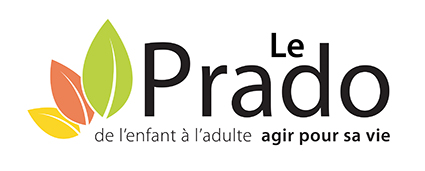 Offre d’emploiStructureStructureLocalisation du posteLe Prado, association loi 1901 crée il y a 160 ans, gère 35 établissements dans 4 domaines d’actions (protection de l’enfance, enfance en situation de handicap, protection judiciaire de la jeunesse, insertion par l’activité économique), sur 5 départements (Rhône, Ain, Isère, Loire, Allier). Le Prado, association loi 1901 crée il y a 160 ans, gère 35 établissements dans 4 domaines d’actions (protection de l’enfance, enfance en situation de handicap, protection judiciaire de la jeunesse, insertion par l’activité économique), sur 5 départements (Rhône, Ain, Isère, Loire, Allier). Direction Générale200 rue du Prado 69270 Fontaines-St-MartinPoste à pourvoirPoste à pourvoirPoste à pourvoirChargé.e de mission innovation et communicationChargé.e de mission innovation et communicationChargé.e de mission innovation et communicationType de contrat Type de contrat Type de contrat CDD de 12 moisCDD de 12 moisCDD de 12 moisDate de prise de fonctionDate de prise de fonctionDate de prise de fonction6 octobre 20216 octobre 20216 octobre 2021Temps de travailTemps de travailTemps de travailTemps pleinTemps pleinTemps pleinQualifications demandéesQualifications demandéesQualifications demandéesDiplômé(e) d’un Bac +2 minimumDiplômé(e) d’un Bac +2 minimumDiplômé(e) d’un Bac +2 minimumDescription du poste proposéDescription du poste proposéDescription du poste proposéDans le cadre du développement des projets d’innovation et de communication du Prado, nous recrutons un.e chargé.e de mission en CDD. En lien de proximité avec les Responsables innovation sociale et communication de l’association, vous aurez pour mission de déployer concrètement des actions dans les domaines suivants :  Prado Itinéraires (structure dédiée à l’insertion socio-professionnelles des jeunes) - 1/3 temps :Organiser les actions en lien avec les partenaires ;Communiquer et suivre les actions auprès des jeunes et de leurs référents ;Réaliser le suivi et l’évaluation des actions à l’aide d’outils spécifiques mis en place.Innovation - 1/3 temps :Piloter et suivre le programme Essentiel, prendre soin de soi (activités bien-être pour les jeunes);Piloter et suivre les « Coups de Pouce » de la Fondation du Prado (bourses pour les projets d’insertion); Réaliser ponctuellement des outils de communication afférents aux différents projets innovantsParticiper de manière générale à la dynamique d’Innovation et à la mise en place des projets.Communication - 1/3 temps :  Participer à la création des supports de communication ;Animer le site internet du Prado et ses réseaux sociaux ;Participer à la communication interne et à l’animation de l’intranet du Prado ;Aider à l’organisation d’évènements tels que l’Assemblée Générale (soutien technique, logistique et de valorisation)Tenir à jour le fichier de contacts sous un logiciel de gestion de contacts. Dans le cadre du développement des projets d’innovation et de communication du Prado, nous recrutons un.e chargé.e de mission en CDD. En lien de proximité avec les Responsables innovation sociale et communication de l’association, vous aurez pour mission de déployer concrètement des actions dans les domaines suivants :  Prado Itinéraires (structure dédiée à l’insertion socio-professionnelles des jeunes) - 1/3 temps :Organiser les actions en lien avec les partenaires ;Communiquer et suivre les actions auprès des jeunes et de leurs référents ;Réaliser le suivi et l’évaluation des actions à l’aide d’outils spécifiques mis en place.Innovation - 1/3 temps :Piloter et suivre le programme Essentiel, prendre soin de soi (activités bien-être pour les jeunes);Piloter et suivre les « Coups de Pouce » de la Fondation du Prado (bourses pour les projets d’insertion); Réaliser ponctuellement des outils de communication afférents aux différents projets innovantsParticiper de manière générale à la dynamique d’Innovation et à la mise en place des projets.Communication - 1/3 temps :  Participer à la création des supports de communication ;Animer le site internet du Prado et ses réseaux sociaux ;Participer à la communication interne et à l’animation de l’intranet du Prado ;Aider à l’organisation d’évènements tels que l’Assemblée Générale (soutien technique, logistique et de valorisation)Tenir à jour le fichier de contacts sous un logiciel de gestion de contacts. Dans le cadre du développement des projets d’innovation et de communication du Prado, nous recrutons un.e chargé.e de mission en CDD. En lien de proximité avec les Responsables innovation sociale et communication de l’association, vous aurez pour mission de déployer concrètement des actions dans les domaines suivants :  Prado Itinéraires (structure dédiée à l’insertion socio-professionnelles des jeunes) - 1/3 temps :Organiser les actions en lien avec les partenaires ;Communiquer et suivre les actions auprès des jeunes et de leurs référents ;Réaliser le suivi et l’évaluation des actions à l’aide d’outils spécifiques mis en place.Innovation - 1/3 temps :Piloter et suivre le programme Essentiel, prendre soin de soi (activités bien-être pour les jeunes);Piloter et suivre les « Coups de Pouce » de la Fondation du Prado (bourses pour les projets d’insertion); Réaliser ponctuellement des outils de communication afférents aux différents projets innovantsParticiper de manière générale à la dynamique d’Innovation et à la mise en place des projets.Communication - 1/3 temps :  Participer à la création des supports de communication ;Animer le site internet du Prado et ses réseaux sociaux ;Participer à la communication interne et à l’animation de l’intranet du Prado ;Aider à l’organisation d’évènements tels que l’Assemblée Générale (soutien technique, logistique et de valorisation)Tenir à jour le fichier de contacts sous un logiciel de gestion de contacts. Compétences demandéesCompétences demandéesCompétences demandéesUtilisation des logiciels de mise en page et photo (Indesign et Photoshop) / aisance sur la création d’outils supports de communication (papier, réseaux sociaux, site internet …), aisance rédactionnelle, gestion de budget... Une expérience associative ou de développement de projet serait un plus. Utilisation des logiciels de mise en page et photo (Indesign et Photoshop) / aisance sur la création d’outils supports de communication (papier, réseaux sociaux, site internet …), aisance rédactionnelle, gestion de budget... Une expérience associative ou de développement de projet serait un plus. Utilisation des logiciels de mise en page et photo (Indesign et Photoshop) / aisance sur la création d’outils supports de communication (papier, réseaux sociaux, site internet …), aisance rédactionnelle, gestion de budget... Une expérience associative ou de développement de projet serait un plus. Particularité(s) ou exigence(s) du posteParticularité(s) ou exigence(s) du posteParticularité(s) ou exigence(s) du posteVous êtes diplômé(e) d’un Bac +2 minimum, vous êtes intéressé(e) par le secteur de l’économie sociale et solidaire ? Vous êtes motivé(e) par la mission ? Autonome, curieux(se), dynamique, organisé(e), vous avez de l’aisance relationnelle et la capacité à gérer des missions multiples.  Rejoignez-nous !  Vous êtes diplômé(e) d’un Bac +2 minimum, vous êtes intéressé(e) par le secteur de l’économie sociale et solidaire ? Vous êtes motivé(e) par la mission ? Autonome, curieux(se), dynamique, organisé(e), vous avez de l’aisance relationnelle et la capacité à gérer des missions multiples.  Rejoignez-nous !  Vous êtes diplômé(e) d’un Bac +2 minimum, vous êtes intéressé(e) par le secteur de l’économie sociale et solidaire ? Vous êtes motivé(e) par la mission ? Autonome, curieux(se), dynamique, organisé(e), vous avez de l’aisance relationnelle et la capacité à gérer des missions multiples.  Rejoignez-nous !  Convention collective appliquéeConvention collective appliquéeConvention collective appliquéeCCNT du 15 mars 1966Rémunération : 1 800 euros brut mensuelCCNT du 15 mars 1966Rémunération : 1 800 euros brut mensuelCCNT du 15 mars 1966Rémunération : 1 800 euros brut mensuelDate d’émission de l’offre d’emploiDate d’émission de l’offre d’emploiDate limite des candidatures06/07/202106/07/202130/08/2021Adresse d’envoi des candidatures et personne à contacterAdresse d’envoi des candidatures et personne à contacterAdresse d’envoi des candidatures et personne à contacterEnvoyer CV et Lettre de motivation à Louise Nonne-Moreau, Responsable communication par mail à lnonne@le-prado.fr . Entretiens prévus en septembre 2021.En savoir plus sur le Prado : www.le-prado.frEnvoyer CV et Lettre de motivation à Louise Nonne-Moreau, Responsable communication par mail à lnonne@le-prado.fr . Entretiens prévus en septembre 2021.En savoir plus sur le Prado : www.le-prado.frEnvoyer CV et Lettre de motivation à Louise Nonne-Moreau, Responsable communication par mail à lnonne@le-prado.fr . Entretiens prévus en septembre 2021.En savoir plus sur le Prado : www.le-prado.fr